TABLAS DE RESULTADOS:SERVICIOS DE SALUD Y DE CUIDADOSConsultas a otros/as especialistas de salud y medicina complementaria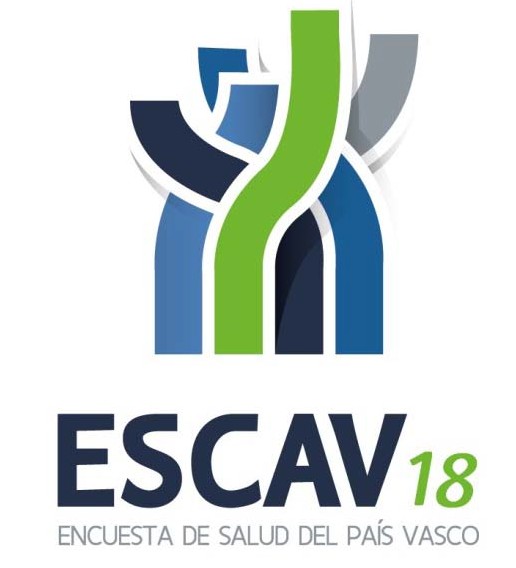 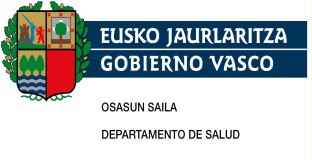 2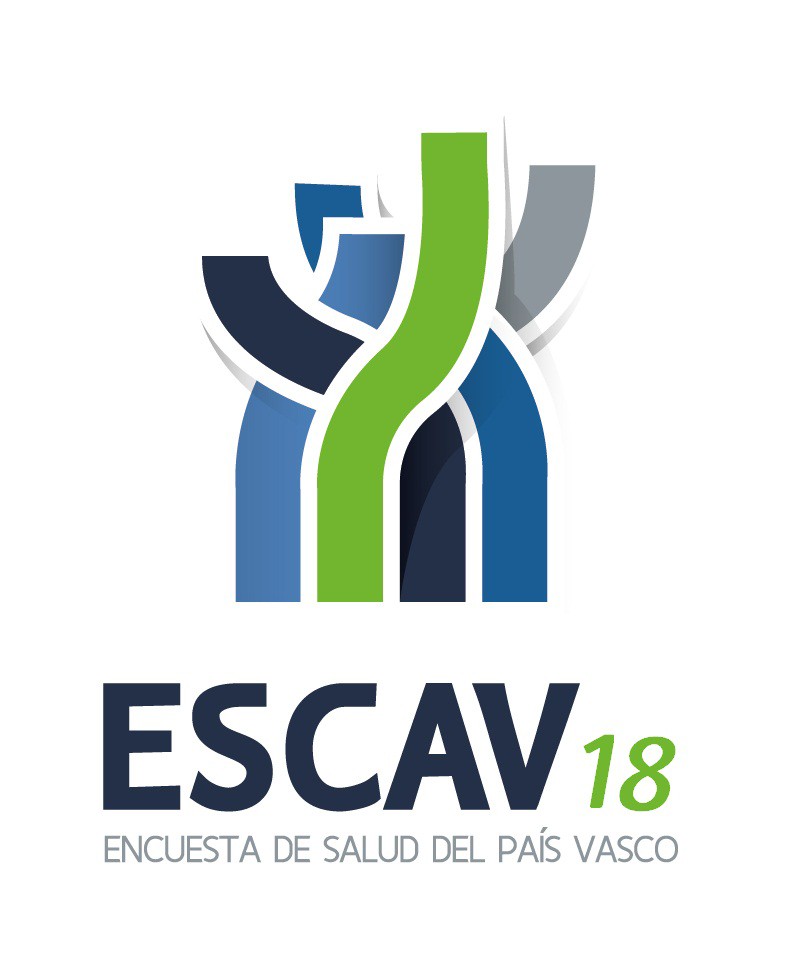 INDICE10. CONSULTAS	A	OTROS/AS	ESPECIALISTAS	DE	SALUD	Y MEDICINA COMPLEMENTARIATabla 108. Proporción (%) de personas según si han realizado consultas a otros/as especialistas de salud y medicina complementaria por sexo y edad…………………………………………………………………………………………….     3Tabla 109. Proporción (%) de personas según si han realizado consultas a otros/as especialistas de salud y medicina complementaria por sexo, edad y territorio histórico……………………………………………………………………….     4Tabla 110. Proporción (%) de personas según si han realizado consultas a otros/as especialistas de salud y medicina complementaria por sexo, edad y clase social………………………………………………………………………………….    6Tabla 111. Proporción (%) de personas según si han realizado consultas a otros/as especialistas de salud y medicina complementaria por sexo, edad y nivel de estudios………………………………………………………………………….    8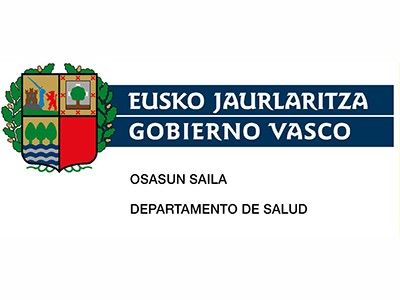 3Servicios de salud y de cuidadosConsultas a otros/as especialistas de salud y medicina complementariaTabla 108. Proporción (%) de personas que han realizado consultas a otros/as especialistas de salud y medicina complementaria por sexo y edadHombres	MujeresEncuesta de Salud del País Vasco 20184Servicios de salud y de cuidadosConsultas a otros/as especialistas de salud y medicina complementariaTabla 109. Proporción (%) de personas según si han realizado consultas a otros/as especialistas de salud y medicina complementariapor sexo, edad y territorio históricoHombres 	5Servicios de salud y de cuidadosConsultas a otros/as especialistas de salud y medicina complementariaTabla 109. Proporción (%) de personas según si han realizado consultas a otros/as especialistas de salud y medicina complementariapor sexo, edad y territorio históricoMujeres 	6Servicios de salud y de cuidadosConsultas a otros/as especialistas de salud y medicina complementariaTabla 110. Proporción (%) de personas según si han realizado consultas a otros/as especialistas de salud y medicina complementariapor sexo, edad y clase socialHombres 	7Servicios de salud y de cuidadosConsultas a otros/as especialistas de salud y medicina complementariaTabla 110. Proporción (%) de personas según si han realizado consultas a otros/as especialistas de salud y medicina complementariapor sexo, edad y clase socialMujeres 	8Servicios de salud y de cuidadosConsultas a otros/as especialistas de salud y medicina complementariaTabla 111. Proporción (%) de personas según si han realizado consultas a otros/as especialistas de salud y medicina complementariapor sexo, edad y nivel de estudios*Hombres 				 Total	0-14	15-249Servicios de salud y de cuidadosConsultas a otros/as especialistas de salud y medicina complementariaTabla 111. Proporción (%) de personas según si han realizado consultas a otros/as especialistas de salud y medicina complementariapor sexo, edad y nivel de estudios*Hombres 	25-44	45-6410Servicios de salud y de cuidadosConsultas a otros/as especialistas de salud y medicina complementariaTabla 111. Proporción (%) de personas según si han realizado consultas a otros/as especialistas de salud y medicina complementariapor sexo, edad y nivel de estudios*Hombres 	65-74	>=7511Servicios de salud y de cuidadosConsultas a otros/as especialistas de salud y medicina complementariaTabla 111. Proporción (%) de personas según si han realizado consultas a otros/as especialistas de salud y medicina complementariapor sexo, edad y nivel de estudios*Mujeres 	Total	0-14	15-2412Servicios de salud y de cuidadosConsultas a otros/as especialistas de salud y medicina complementariaTabla 111. Proporción (%) de personas según si han realizado consultas a otros/as especialistas de salud y medicina complementariapor sexo, edad y nivel de estudios*Mujeres 	25-44	45-6413Servicios de salud y de cuidadosConsultas a otros/as especialistas de salud y medicina complementariaTabla 111. Proporción (%) de personas según si han realizado consultas a otros/as especialistas de salud y medicina complementariapor sexo, edad y nivel de estudios*Mujeres 	65-74	>=75Total0-1415-2425-4445-6465-74>=75Total0-1415-2425-4445-6465-74>=75Fisioterapeuta12,74,215,216,215,310,27,714,62,313,119,119,014,29,4Podología4,21,83,32,04,08,612,610,22,53,54,711,517,624,2Psicología1,82,61,92,41,21,11,02,61,94,23,82,51,01,3Consejo farmaceútico2,20,60,32,12,92,74,44,70,71,55,75,07,56,2Trabajador/a social0,10,00,10,20,20,00,40,30,00,60,20,40,20,8Osteópata1,81,30,52,52,41,40,42,91,41,84,03,62,42,0Homeopatía, acupuntura1,20,81,20,61,42,51,12,51,71,32,93,03,01,9Curanderos/as0,00,00,00,00,00,00,20,20,10,00,30,20,20,0ArabaTotalGipuzkoaBizkaiaAraba0-14GipuzkoaBizkaiaAraba15-24GipuzkoaBizkaiaAraba25-44GipuzkoaBizkaiaFisioterapeuta11,913,312,62,83,55,216,019,812,015,815,816,4Podología3,05,93,60,04,10,72,95,12,21,12,91,6Psicología1,42,01,71,31,63,70,03,81,22,12,42,5Consejo farmaceútico0,82,12,60,00,30,90,00,30,41,01,13,0Trabajador/a social0,00,20,10,00,00,00,00,40,00,00,50,0Osteópata0,82,81,50,02,41,10,01,40,02,73,02,2Homeopatía, acupuntura0,22,00,90,31,90,30,02,20,90,30,80,6Curanderos/as0,00,10,00,00,00,00,00,00,00,00,00,0ArabaTotalGipuzkoaBizkaiaAraba0-14GipuzkoaBizkaiaAraba15-24GipuzkoaBizkaiaAraba25-44GipuzkoaBizkaiaFisioterapeuta12,216,514,01,13,32,012,314,212,715,221,318,9Podología9,612,39,10,04,22,10,06,82,34,25,64,3Psicología1,92,42,90,02,32,23,93,54,82,43,24,6Consejo farmaceútico0,94,55,90,00,51,00,01,81,81,24,47,7Trabajador/a social0,00,30,50,00,00,00,00,60,70,00,20,3Osteópata1,04,22,70,02,61,02,61,51,82,25,73,6Homeopatía, acupuntura1,33,52,20,53,21,00,01,71,41,53,33,1Curanderos/as0,20,30,00,00,00,20,00,00,00,90,50,0IIITotalIIIIVVIII0-14IIIIVVIII15-24IIIIVVIII25-44IIIIVVFisioterapeuta13,911,812,212,912,05,93,32,54,86,08,017,315,516,214,321,214,016,415,913,0Podología5,94,64,83,82,32,61,31,91,60,04,76,52,63,40,03,43,02,81,01,9Psicología1,81,21,71,53,51,31,32,04,17,30,00,00,61,49,72,21,74,21,82,7Consejo farmaceútico1,72,22,12,23,00,41,10,00,05,00,00,00,40,01,71,52,33,52,00,4Trabajador/a social0,30,10,00,10,20,00,00,00,00,00,00,00,00,30,00,00,00,00,30,0Osteópata3,21,32,11,51,32,91,51,30,30,00,01,60,50,50,04,50,53,12,03,7Homeopatía, acupuntura1,60,91,51,10,71,40,70,40,71,92,30,02,11,10,00,70,71,00,60,0Curanderos/as0,00,00,00,00,00,00,00,00,00,00,00,00,00,00,00,00,00,00,00,045-6445-6465-7465-7465-74>=75IIIIIIIIIIVVVIIIIIIIIIIIIIIVVIIIIIIIVVVFisioterapeutaFisioterapeuta18,915,815,815,814,811,911,96,86,813,013,012,712,79,013,18,97,35,17,47,411,9PodologíaPodología5,93,03,05,13,71,91,911,611,612,512,511,111,17,14,324,415,312,611,111,17,6PsicologíaPsicología3,21,81,80,01,01,91,90,00,00,00,02,42,40,54,60,00,01,41,41,40,0Consejo farmaceúticoConsejo farmaceútico2,14,84,82,52,55,05,02,22,21,91,94,04,02,71,47,60,01,34,94,95,3Trabajador/a socialTrabajador/a social0,40,30,30,00,10,70,70,00,00,00,00,00,00,00,02,90,00,60,00,00,0OsteópataOsteópata2,92,52,52,82,30,70,72,62,61,31,32,72,71,00,04,00,00,00,00,00,0Homeopatía, acupunturaHomeopatía, acupuntura1,21,81,82,21,20,80,85,35,30,00,03,33,32,22,02,62,70,01,21,20,8Curanderos/asCuranderos/as0,00,00,00,10,00,00,00,00,00,00,00,00,00,00,00,00,00,00,30,30,0IIITotalIIIIVVIII0-14IIIIVVIII15-24III15-24IIIIVVIII25-44III25-44IIIIVVFisioterapeuta15,117,517,712,411,74,31,42,21,50,012,216,214,011,016,022,927,527,523,315,77,5Podología9,07,612,19,611,33,11,52,23,10,04,25,94,23,30,08,23,83,84,84,32,7Psicología4,04,21,82,12,80,45,11,12,90,010,15,81,61,97,77,56,06,02,53,11,9Consejo farmaceútico4,44,74,05,06,00,80,01,20,50,01,54,20,52,10,04,87,47,43,67,14,4Trabajador/a social0,20,30,30,30,60,00,00,00,00,00,00,00,81,10,00,00,80,80,00,00,5Osteópata5,75,72,92,10,93,10,81,00,70,06,82,00,90,90,06,39,39,31,73,91,1Homeopatía, acupuntura2,73,92,92,11,63,43,80,50,40,00,02,11,91,31,13,54,94,93,12,41,2Curanderos/as0,10,40,10,10,20,30,00,00,00,00,00,00,00,00,00,01,21,20,00,40,0Sin estudios, primariaSecundaria, inferiorSecundaria, superiorTerciariaSin estudios, primariaSecundaria, inferiorSecundaria, superiorTerciariaFisioterapeuta8,112,517,018,810,718,116,713,2Podología0,03,01,23,53,52,75,23,1Psicología0,27,02,21,51,11,10,92,0Consejo farmaceútico0,05,51,62,10,84,53,51,8Trabajador/a social0,00,90,10,00,50,30,00,2Osteópata2,93,02,52,21,41,53,21,8Homeopatía, acupuntura0,40,40,80,40,81,31,51,7Curanderos/as0,00,00,00,00,00,00,10,0Sin estudios, primariaSecundaria, inferiorSecundaria, superiorTerciariaSin estudios, primariaSecundaria, inferiorSecundaria, superiorTerciariaFisioterapeuta6,116,913,73,54,79,513,18,4Podología4,711,68,014,79,313,915,322,3Psicología2,10,00,81,00,71,12,20,0Consejo farmaceútico1,06,03,11,72,610,33,65,2Trabajador/a social0,00,00,00,00,20,01,50,0Osteópata0,02,31,92,30,00,00,04,4Homeopatía, acupuntura0,70,76,20,40,52,01,42,8Curanderos/as0,00,00,00,00,00,00,80,0Sin estudios, primariaSecundaria, inferiorSecundaria, superiorTerciariaSin estudios, primariaSecundaria, inferiorSin estudios, primariaSecundaria, inferiorSecundaria, superiorTerciariaFisioterapeuta8,815,017,821,12,93,815,214,610,617,6Podología12,113,310,09,44,51,10,02,64,16,4Psicología1,53,72,93,24,21,79,77,91,61,1Consejo farmaceútico2,68,75,54,90,80,01,21,11,81,7Trabajador/a social0,60,70,20,10,00,05,10,00,00,0Osteópata0,91,63,85,40,60,00,01,92,21,7Homeopatía, acupuntura1,22,63,03,30,80,00,02,21,01,7Curanderos/as0,00,20,30,20,00,00,00,00,00,0Sin estudios, primariaSecundaria, inferiorSecundaria, superiorTerciariaSin estudios, primariaSecundaria, inferiorSecundaria, superiorTerciariaFisioterapeuta10,26,620,321,814,721,018,720,8Podología5,52,35,04,98,813,211,811,6Psicología0,62,64,14,31,23,22,92,1Consejo farmaceútico3,75,77,14,71,68,14,85,5Trabajador/a social0,91,30,00,10,01,50,20,2Osteópata1,11,34,24,90,70,94,16,2Homeopatía, acupuntura1,01,22,43,91,62,93,62,8Curanderos/as0,00,00,40,30,00,30,30,0Sin estudios, primariaSecundaria, inferiorSecundaria, superiorTerciariaSin estudios, primariaSecundaria, inferiorSecundaria, superiorTerciariaFisioterapeuta10,716,716,917,66,314,313,425,1Podología12,418,721,628,320,331,030,937,9Psicología0,02,91,30,90,43,71,23,4Consejo farmaceútico3,617,55,56,93,413,312,63,6Trabajador/a social0,00,00,80,00,90,02,50,0Osteópata1,41,03,17,90,84,04,35,1Homeopatía, acupuntura1,44,85,10,61,32,23,36,2Curanderos/as0,00,80,00,00,00,00,00,0